Наименование образовательного учреждения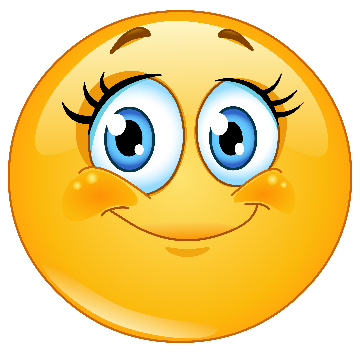 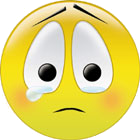 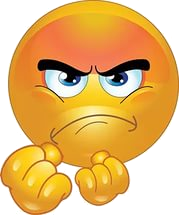 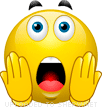 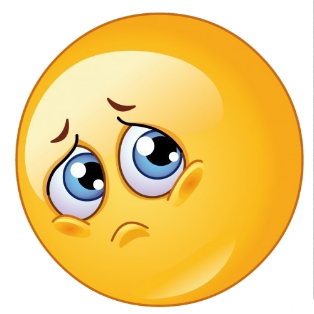 Разработчик проекта: педагог-психологКоролёва Марина ВладимировнаНаименование города, годСОДЕРЖАНИЕВведение …………………………………………………………………………… 3 Актуальность …………………………………………………………………..3Цели и задачи проекта ………………………………………………………....3Методы и формы   работы ……………………………………………………..4Ожидаемые результаты ………………………………………………………..4Паспорт проекта ……………………………………………………………………5Содержание мероприятий ………………………………………………………….6Литература …………………………………………………………………………11Приложения ………………………………………………………………………..12ВВЕДЕНИЕАктуальность      Состояние психологического здоровья детей является одной из актуальных проблем детской психологии. Основные усилия родителей и педагогов направлены в первую очередь на развитие познавательной сферы. Недостаток данного подхода в том, что гармоничное развитие личности включает в себя развитие не только интеллектуальной, но и эмоциональной сферы. Успешность социализации определяется когнитивными способностями, достаточным уровнем эмоционально-волевых процессов, коммуникативных навыков.     Ребенок с самого рождения эмоционально чувствителен, а его эмоциональное состояние определяется тем, как он видит свой мир - своих родителей, самого себя. Если этот мир враждебный, непонимающий, то ребенок начинает испытывать тревожность, которая влияет на его поведение, способность общаться и учиться.     Чем полнее эмоциональный опыт, тем больше позитивных чувств испытывает ребенок и тем лучше его поведение. Только в этом случае он будет чувствовать себя наилучшим образом и соответственно развиваться. Ответственность за полноту эмоционального опыта несут взрослые, но к сожалению, изменение ритма жизни современных родителей приводит к тому, что во взаимодействии взрослого с ребёнком эмоциональный контакт сводится к минимуму.       Во многих семьях родители часто препятствуют проявлению эмоций и чувств (особенно негативных), тем самым лишая возможности проживать их и ориентироваться в них, а затем произвольно управлять ими.      Взрослые пытаются подавить чувства ребенка, отказываясь понять и принять их, морализуя действия и поступки ребенка, и тем самым способствуя развитию у них эмоциональной неадекватности и нарушений в поведении.      В процессе воспитания родители допускают ошибки, которые приводят к различным трудностям у детей и к потери взаимопонимания и доверия между родителями и ребенком. В свою очередь мы в детском саду наблюдаем всё большее количество детей с агрессивным поведение и детей с ярко выраженной истеричностью в поведении, что может свидетельствовать о нарушение системы воспитания в семье.  Поэтому психолого-педагогический проект «Взрослый в мире детских эмоций» является актуальным. Реализация данного проекта позволит не только выявить в чём проявляется неконструктивное взаимодействие в семье, но и провести ряд коррекционно-развивающих мероприятий направленных на гармонизацию детско-родительских отношений.  Цели и задачи проекта    Цель проекта: выявить особенности взаимодействия родителей с детьми 5-6 лет; гармонизация детско-родительских отношений.    Задачи проекта: 1) Провести теоретический анализ проблемы детско-родительских отношений.2) Выполнить исследование особенностей взаимодействия родителей с детьми 5–6 лет.3) Разработать и реализовать коррекционно-развивающую программу взаимодействия родителей с детьми 5-6 лет.4) Обогащение предметно-развивающей среды в группе по эмоциональному развитию, через привлечение творческого потенциала родителей, воспитателей. Методы и формы работыИспользуемые методы в работе:теоретический метод -  анализ психолого-педагогической литературы по проблеме исследования;эмпирический метод - анкетирование, опрос, беседа, наблюдение;Эксперимент;Арт-терапия;Гешталь-терапия;Сказкотерапия;Игровая терапия;Релаксация.Используемые формы работы:Психолого-педагогические гостиные;Психологический тренинг;Образовательная деятельность;Игровые ситуации;Стенгазеты, памятки;Консультации;Родительские собрания;Конкурсы. Ожидаемые результатыПовышение уровня эмоционального развития детей;Заинтересованность и включенность родителей как участников образовательного процесса;Гармонизация детско-родительских отношений;Обновление содержания воспитательно-образовательной работы с детьми, педагогами, родителями нетрадиционными формами и методами работы;Обогащение предметно-развивающей среды в группе по эмоциональному развитию. ПАСПОРТ ПРОЕКТАСОДЕРЖАНИЕ МЕРОПРИЯТИЙЛИТЕРАТУРАВохмятина Т. Программа по сказкотерапии и игротерапии для детей 4-7 лет. Давайте познакомимся! Тренинговое развитие и коррекция эмоционального мира дошкольников 4-6 лет/ ав. Сост. И.А. Пазухина.-СПб., 2010г.Крылова Т.А., Сумарокова А.Г. Чувства всякие нужны, чувства всякие важны. Прграмма эмоционально-волевого развития детей 4-5 лет. –СПб., 2011 г.Мардер Л. Цветной мир. – М., 2007г.Сучкова Н.О. Арт-терапия в работе с детьми из неблагополучных семей.- СПб., 2008Журнал «Дошкольная педагогика». – декабрь, 2012 г.Уханова А.В.  Завтра в школу! Развитие эмоций и навыков общения у ребёнка. – СПб., 2011г.Интернет-ресурсы.ПРИЛОЖЕНИЯСписок детей принимающих участие в проекте«Взрослый в мире детских эмоций»на 2016-2017 учебный годАвтор проектаПедагог-психолог первой категории: Королёва Марина Владимировна;Полное наименование проектаПсихолого-педагогический проект: «Взрослый в мире детских эмоций».Цель проектаВыявить особенности взаимодействия родителей с детьми 5-6 лет; гармонизация детско-родительских отношений.СрокиДолгосрочный (сентябрь 2016 года-май 2017 года)УчастникиДети в возрасте 5-6 лет; родители; педагоги ДОУТип проектаИнформационно-практико-ориентированныйПо территории реализацииВнутренний, так как проект реализуется внутри дошкольного учрежденияЭтапы реализации проектаПодготовительный;Диагностический;Практический;Аналитико-рефлексивный.Форма презентацииУголок настроения в группе детского сада.МероприятияЦель мероприятияУчастникиСроки проведенияПодготовительный этапПодготовительный этапПодготовительный этапПодготовительный этапИзучение литературы по теме: «Особенности взаимодействия родителей и детей»; «Проблемы взаимодействия с детьми в построении эмоциональных отношений в семье». Подборка диагностических методик.Разработка плана мероприятий для работы со всеми участниками образовательного процесса.Подготовка бланков, протоколов для диагностики.Повышение психологической компетентности педагога-психолога в работе с семьей, через самообразование. Педагог-психолог01.09 2016-09.09.2016Презентация проекта «Взрослый в мире детских эмоций» на родительском собранииПознакомить родителей с целями, задачами и планом реализации проекта «Взрослый в мире детских эмоций». Заинтересовать родителей в участии в данном мероприятии. Педагог-психолог, родители31.08.2016Диагностический этапДиагностический этапДиагностический этапДиагностический этапОпросник родительского отношения 
(А.Я.Варга, В.В.Столин)Наблюдение за поведением ребёнка.Выявление родительского отношения.Оценка особенностей поведения ребёнка.РодителиДети12.09. 2016 – 23.09.201626.09.2016-30.09.2016Практический этапПрактический этапПрактический этапПрактический этапОктябрь 2016 годаОктябрь 2016 годаОктябрь 2016 годаОктябрь 2016 годаОбразовательная деятельность «Наши чувства»Ввести детей в тему. Заинтересовать, подготовить к разговору о себе и о своих чувствах, проверить знания детей о различных эмоциональных состояниях. Познакомить с некоторыми базовыми эмоциями: радость, грусть, гнев, страх, удивление, вина и т.д.Педагог-психолог, дети1 неделяВключение в образовательную деятельность воспитателя игры на снятие психоэмоционального напряжения: «Ласковый ветерок».Снятие психоэмоционального напряжения после образовательной деятельности и в течении дня.Педагог-психолог, воспитатели, дети1 неделяОрганизация уголка настроения в раздевалке группы. Игровая ситуация: «Моё настроение».Научить детей понимать своё настроение, свои эмоции и чувства, а также чувства и эмоции сверстников.Педагог-психолог, воспитатели, дети2 неделяВключение в образовательную деятельность воспитателя игры на снятие психоэмоционального напряжения: «Ласковые мелки».Снятие психоэмоционального напряжения после образовательной деятельности и в течении дня.Педагог-психолог, воспитатели, дети2 неделяПсихологический тренинг «Мы вместе». Знакомство участников друг с другом, формирование доверительных детско-родительских отношений.Педагог-психолог, дети, родители3 неделяВключение в образовательную деятельность воспитателя игр на снятие психоэмоционального напряжения: «Ласковые мелки», «Ласковый ветерок».Снятие психоэмоционального напряжения после образовательной деятельности и в течении дня.Педагог-психолог, воспитатели, дети3 неделяОбразовательная деятельность «Мир эмоций»Продолжить знакомить детей с разными эмоциональными состояниями.Педагог-психолог, дети4 неделяВключение в образовательную деятельность воспитателя игр на снятие психоэмоционального напряжения: «Ласковые мелки», «Ласковый ветерок».Снятие психоэмоционального напряжения после образовательной деятельности и в течении дня.Педагог-психолог, воспитатели, дети4 неделяНоябрь 2016 годаНоябрь 2016 годаНоябрь 2016 годаНоябрь 2016 годаОбразовательная деятельность: «Радость, грусть».Знакомство с эмоцией «радость, грусть». Обогащение опыта детей в распознавание эмоций.Педагог-психолог, дети1 неделяВключение в образовательную деятельность воспитателя игры на снятие психоэмоционального напряжения: «Воздушный шар».Снятие психоэмоционального напряжения после образовательной деятельности и в течении дня.Педагог-психолог, воспитатели, дети1 неделяОформление в группе уголка настроения и психологической разгрузки. Создание альбома «Эмоции», дидактическая игра «Театр настроений». Снятие напряжения, гармонизация эмоциональной сферы, отреагирование агрессии. Педагог-психолог2 неделяИгровая ситуация «Театр настроений»Познакомить детей с дидактической игрой «Театр настроений». Учить детей соблюдать правила игры. Развитие эмоциональной сферы. Развитие творческих способностей и эмоциональной выразительности.Педагог-психолог, воспитатели, дети2 неделяКонкурс альбомов «Моя семья».Гармонизация детско-родительских отношений.Педагог-психолог, родители, воспитатели, дети3 неделяВключение в образовательную деятельность воспитателя игры на снятие психоэмоционального напряжения: «Ласковые лапки».Снятие психоэмоционального напряжения после образовательной деятельности и в течении дня.Педагог-психолог, воспитатели, дети3 неделяВыпуск стенгазеты «Калейдоскоп эмоций».Привлечение внимания к профессиональной деятельности педагога-психолога ДОУ. Информирование родителей о деятельности проекта.Педагог-психолог, дети4 неделяВключение в образовательную деятельность воспитателя игр на снятие психоэмоционального напряжения: «Ласковые лапки», «Воздушный шар».Снятие психоэмоционального напряжения после образовательной деятельности и в течении дня.Педагог-психолог, воспитатели, дети4 неделяДекабрь 2016 годаДекабрь 2016 годаДекабрь 2016 годаДекабрь 2016 годаОбразовательная деятельность: «Гнев»Знакомство с эмоций «Гнев». Обогащение опыта детей в распознавании эмоций. Отреагирование общей агрессии, установление позитивного тактильного контакта. Снятие напряжения.Педагог-психолог, дети1 неделяВключение в образовательную деятельность воспитателя игры на снятие психоэмоционального напряжения: «Росток».Снятие психоэмоционального напряжения после образовательной деятельности и в течении дня.Педагог-психолог, воспитатели, дети1 неделяПополнение уголка настроения в группе: мешочек для криков, мишень для выплеска агрессии.Снятие напряжения, гармонизация эмоциональной сферы, отреагирование агрессии.Педагог-психолог2 неделяВолшебная игротека.Гармонизация эмоциональной сферы. Снятие напряжения. Отреагирование эмоций.Педагог-психолог, дети2 неделяПсихолого-педагогическая гостиная: «Учимся выражать гнев».Гармонизация детско-родительских отношений. Обучение приемлемым способам отреагирования агрессии. Педагог-психолог, родители, дети3 неделяПамятка для родителей: «Как справиться с детской агрессией?»Психологическое просвещение родителей в вопросах сохранения эмоционального благополучия ребёнка.Педагог-психолог3 неделяИгровой эксперимент «Волшебные стаканчики»Расширить представление о базовых эмоциях; развивать внимание к соответствующим переживаниям, творческие способности.Учить детей адекватно выражать негативные эмоции, развивать умение снимать эмоциональное напряжение, расширить у детей поведенческий репертуар в сложных ситуациях.Педагог-психолог, дети4 неделяЯнварь 2017 годаЯнварь 2017 годаЯнварь 2017 годаЯнварь 2017 годаОбразовательная деятельность: «По дороге детской дружбы»Способствовать формированию дружеских взаимоотношений в группе, сплочение детского коллектива.Педагог-психолог, дети1 неделяВключение в образовательную деятельность воспитателя игры на снятие психоэмоционального напряжения: «Солнечный зайчик».Снятие психоэмоционального напряжения после образовательной деятельности и в течении дня.Педагог-психолог, воспитатели, дети1 неделяПополнение уголка настроения в группе: дидактическая игра «Путешествие в мир эмоций», панно «Эмоции», «Мирилка».Снятие напряжения, гармонизация эмоциональной сферы, отреагирование агрессии.Педагог-психолог2 неделяИгровая ситуация «Путешествие в мир эмоций»Познакомить детей с дидактической игрой «Путешествие в мир эмоций». Учить детей соблюдать правила игры. Развитие эмоциональной сферы. Развитие творческих способностей и эмоциональной выразительности.Педагог-психолог, воспитатели, дети2 неделяОбразовательная деятельность: «Дружба»Способствовать формированию дружеских взаимоотношений в группе, сплочение детского коллектива.Педагог-психолог, дети3 неделяВыпуск стенгазеты «Калейдоскоп эмоций».Привлечение внимания к профессиональной деятельности педагога-психолога ДОУ. Информирование родителей о деятельности проекта.Педагог-психолог, дети4 неделяФевраль 2017 годаФевраль 2017 годаФевраль 2017 годаФевраль 2017 годаОбразовательная деятельность: «Страх»Обогащение опыта детей в распознавании эмоций. Выражение эмоций и преодоление страха. Педагог-психолог, дети1 неделяПополнение уголка настроения в группе: кубик «Эмоции».Снятие напряжения, гармонизация эмоциональной сферы.Педагог-психолог2 неделяОбразовательная деятельность: «Испугай страшилу»Обогащение опыта детей в распознавании эмоций. Выражение эмоций и преодоление страха.Педагог-психолог, дети2 неделяПсихолого-педагогическая гостиная: «Детские страхи – это серьёзно»Познакомить родителей с возрастными особенностями проявления страхов; отработать на практике приёмы снятия страхов; оптимизировать детско-родительские отношения.Педагог-психолог, родители, дети3 неделяПамятка для родителей: «Детские страхи. Чего и почему боятся дети?»Психологическое просвещение родителей в вопросах сохранения эмоционального благополучия ребёнка.Педагог-психолог3 неделяСеминар-практикум: «Уголок настроения в группе. Для чего он нужен?»Психологическое просвещение педагогов в вопросах сохранения эмоционального благополучия ребёнка.Педагог-психолог, воспитатели4 неделяМарт 2017 годаМарт 2017 годаМарт 2017 годаМарт 2017 годаОбразовательная деятельность: «Стыд».Обогащение опыта детей в распознавании эмоций.Педагог-психолог, дети1 неделяИгры на развитие эмоциональной сферы : «Волшебная игротека».Гармонизация эмоциональной сферы, снятие напряжения. Отреагирование эмоций.Педагог-психолог, дети2 неделяОбразовательная деятельность: «Вина».Обогащение опыта детей в распознавании эмоций.Педагог-психолог, дети3 неделяВыпуск стенгазеты «Калейдоскоп эмоций».Привлечение внимания к профессиональной деятельности педагога-психолога ДОУ. Информирование родителей о деятельности проекта.Педагог-психолог, дети4 неделяАпрель 2017 годаАпрель 2017 годаАпрель 2017 годаАпрель 2017 годаОбразовательная деятельность: «Удивление»Обогащение опыта детей в распознавании эмоций.Педагог-психолог, дети1 неделяПополнение уголка настроения в группе: демонстрационный материал «Наши чувства и эмоции»Снятие напряжения, гармонизация эмоциональной сферы.Педагог-психолог2 неделяПсихолого-педагогическая гостиная: «Путешествие в космос (эмоция «удивление»)Оптимизация детско-родительских отношений.Педагог-психолог, родители, дети3 неделяТворческое мероприятие: «Настроение в рисунках».Снятие психоэмоционального напряжения; отреагирование актуальных эмоций; развитие воображения.Педагог-психолог, дети4 неделяМай 2017 годаМай 2017 годаМай 2017 годаМай 2017 годаОбразовательная деятельность: «В след за радугой».Обогащение опыта детей в распознавании эмоций. Закрепление пройденного материала.Педагог-психолог, дети1 неделяИзготовление коллажаГармонизация эмоциональной сферы, развитие воображения и творчества.Педагог-психолог, дети2 неделяРазвлечение для детей: «Путешествие в затерянный город»Создание положительного эмоционального микроклимата, способствующего самовыражению детей. Закрепление опыта детей в распознавании эмоций.Педагог-психолог, дети3 неделяВыпуск стенгазеты «Калейдоскоп эмоций».Привлечение внимания к профессиональной деятельности педагога-психолога ДОУ. Информирование родителей о деятельности проекта.Педагог-психолог, дети4 неделяАналитико-рефлексивный этап Аналитико-рефлексивный этап Аналитико-рефлексивный этап Аналитико-рефлексивный этап Подготовка аналитической справки по результатам проекта.Анализ результатов реализации проекта.Педагог-психологВ течение мая 2017 годаФамилия, имя ребёнкаДата рождения